COMMUNITY ARTS GRANTThis award is intended to support community groups and schools in the provision of community arts projects which promote engagement and enhance long-term partnerships with professional artists. The maximum grant available is €2,000.Assistance shall be given only in respect of community art projects held in County Meath, which have been devised in partnership with a professional artist and scheduled to occur in 2020.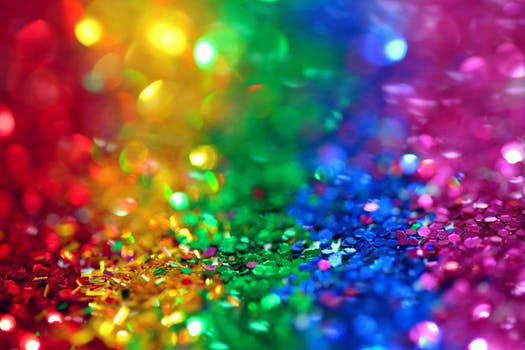 Completed Applications must be submitted by Post to:Arts Office, Meath County Council, Innovation House, Railway Street, Navan, Co. MeathNo later than Wednesday: 25th March 2020 @ 1pmPlease address application queries to: artsoffice@meathcoco.ie + 353 (0) 46 9097414TERMS AND CONDITIONS:  The Community Arts Grants are competition based and previously funded community groups, projects or schools are not guaranteed repeat funding. New applications must be made in respect of 2020 funding.Applications must be typed, handwritten applications will not be considered.Incomplete or late applications will not be considered.Community Groups or schools applying for a Community Arts Grant must be Meath based and must provide a valid eircode. Applications must be devised with and propose to engage, a professional supervising/facilitating partner artist. A written working agreement must be supplied. Proof of agreed artist’s fees must be supplied.This scheme is not intended to wholly fund projects. Applicants must be able to provide evidence of other project income or funding.This award is available for future/new projects; it is not available for projects which have already taken place.Awardees must credit Meath County Council Arts Office in all publicity, on line, in print, on radio and TV.Awardees must complete the post project analysis report issued with notification of funding.Community arts projects requiring a Child Protection/Vulnerable Adult Policy must declare ones in place.Community arts projects requiring a Health and Safety Event Plan/Risk Assessment must declare ones in place.All supporting documentation must be clearly labelled with applicant name and contact details.Unique or irreplaceable material should not be submitted. Meath County Council will not be held responsible for any such material. A stamped addressed envelope must be submitted if applicant requires the return of support documentation.All Community Arts Grants will be made in accordance with the County Arts Development Plan 2019 - 2024. Meath County Council reserves the right to review, amend, revise or revoke this scheme at its own discretion at any time.APPLICATIONSUPPORT MATERIALPlease tick the boxes below to identify the inclusion of listed support material with applicationDATA PROTECTION The personal information (data) collected on this form, including any attachments, (which may include the collection of sensitive personal data) is collected for the purpose of processing this application and any data collected is subject to Meath County Council’s privacy statement which can be found at http://www.meath.ie/Data Protection/Meath County Council Arts Office regularly sends out information relating to opportunities and events. DECLARATIONSCHECKLISTSIGNED DECLARATIONI, the undersigned, HEREBY DECLARE that all statements given by me on this Application Form are true, correct and without omission.   Any false information given will disqualify my Application. I hereby declare that this application was drawn up in partnership by the below signees.Signed on Behalf of Organisation                                                                      Date________________________	_____					________________________Signed on Behalf of Partner Artist						Date____________________________					___________________________________________________________________________________________For office use onlyDate ReceivedIs application completed in full? Is application signed x2?Is support material included?Is proof of additional funding provided?Is proof of artists fees provided?Is signed working agreement included?Is eircode eligible?			 Is application valid?Organisational StructureCommunity Group Community Group School  Principal’s name:      Organisation’s  Name:Nominated Contact and Position:Organisation’s Address:Organisation’s Eircode:Organisation’s Email:Organisation’s Phone:Organisation’s Website:Partner Artist’s Name:Partner Artist’s Email:Partner Artist’s Phone:Partner Artist’s Website:Partner Artist’s principal artistic practice relates toVisual Art  		Theatre                 Music  		Literature 		Dance Other   Please state other      Partner Artist’s principal artistic practice relates toVisual Art  		Theatre                 Music  		Literature 		Dance Other   Please state other      Partner Artist’s principal artistic practice relates toVisual Art  		Theatre                 Music  		Literature 		Dance Other   Please state other      Partner Artist’s principal artistic practice relates toVisual Art  		Theatre                 Music  		Literature 		Dance Other   Please state other      Title of Proposed Community Art Project:Title of Proposed Community Art Project:Timeframe of Proposed Community Art Project:Timeframe of Proposed Community Art Project:Location of Proposed Community Art Project:Location of Proposed Community Art Project:Estimated Total Community Art Project Income?Estimated Total Community Art Project Income?Estimated Total Community Art Project Cost?Estimated Total Community Art Project Cost?Amount Being Sought from MCC?Amount Being Sought from MCC?Has organisation secured an MCC Community Arts Grant previously?Has organisation secured an MCC Community Arts Grant previously?Yes     No  Yes     No  If Yes, please identify the year(s) grant was awardedIf Yes, please identify the year(s) grant was awarded2016   2017   2018   2019 2016   2017   2018   2019 Please use the space below to describe your organisation (300 words max)Please use the space below to describe the Partner Artist’s Artistic Practice (300 words max): Please use the space below to describe the Community Arts Project for which funding is being sought. Include details of objectives, timeframe, management structure and evaluation process (300 words max): Please use the space below to describe how the organisation proposes to spend the monies sought (300 words max): Partner Artist's CV including recent work samples (5 max)Evidence of past accreditation given to Meath County Council Arts Office, if applicableDeclaration of grants and other proposed incomeWritten working agreement signed by organisation and partner artist, including agreed artist’s feesI would like my contact information to be added to the Meath County Council Arts Office mailing list  Yes     No I confirm the following is required and in placeRequiredIn PlaceA written working agreement between organisation and partner artist including agreed professional fees for artist’s contributions.A written Child Safeguarding Statement developed in accordance with the Children First Act, 2015 and Children First: National Guidance 2017 for the Protection and Welfare of Children.A written Vulnerable Adult Safeguarding Statement developed in accordance with the ‘Safeguarding Vulnerable Persons at Risk of Abuse - National Policy and Procedures’.A written Health and Safety Event Plan developed in accordance with the Safety, Health and Welfare at Work Act 2005 and ‘Safety, Health and Welfare General Application Regulations’ and all other applicable legislation.A written Risk Assessment developed in accordance with the Safety, Health and Welfare at Work Act 2005 and ‘Safety, Health and Welfare General Application Regulations’.Application is completed in fullApplication is signed by nominated organisation contactApplication is signed by partner artist Organisation/Partner Artist signed working agreement is includedLabelled support material is includedData Protection is CompletedDeclarations are completedI have read, understand and agree to the terms and conditions of this application